REPUBLIKA HRVATSKA 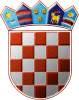 ZAGREBAČKA ŽUPANIJA                OPĆINA DUBRAVICA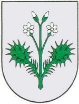                 Općinski načelnikKLASA: 351-04/24-01/1URBROJ: 238-40-01-24-1Dubravica, 23. siječnja 2024. godineNa temelju članka 173. stavka 3.  Zakona o gospodarenju otpadom („Narodne novine“ br. 84/21, 142/23) i članka 38. Statuta Općine Dubravica („Službeni glasnik Općine Dubravica“ br. 01/2021) načelnik Općine Dubravica podnosi GODIŠNJE IZVJEŠĆEo provedbi Plana gospodarenja otpadomOpćine Dubravica za 2023. godinu1. UVOD Na temelju Plana gospodarenja otpadom Općine Dubravica za razdoblje od 2018. do 2023. godine, a kojeg je donijelo je Općinsko vijeće Općine Dubravica na svojoj 12. sjednici održanoj dana 24. listopada 2018. godine, Općina Dubravica je u 2023. godini provodila aktivnosti predviđene njegovim odredbama. 2. OPĆINA DUBRAVICA - OPĆI PODACIPrema posljednjem popisu stanovništva iz 2021. godine Općina Dubravica ima 1198 stanovnika, odnosno 409 kućanstava te se na navedenom području obiteljska domaćinstva bave poljoprivrednom proizvodnjom. Kućanstva su raspoređena u 10 naselja. Usluga sakupljanja, odvoza i zbrinjavanja komunalnog otpada osigurana je za sva naselja na području Općine.Javna usluga sakupljanja komunalnog otpada na području Općine Dubravica propisana je Odlukom o načinu pružanja javne usluge sakupljanja komunalnog otpada na području Općine Dubravica, koju je Općinsko vijeće Općine Dubravica usvojilo na svojoj 05. sjednici održanoj dana 22. prosinca 2021. godine, objavljene u Službenom glasniku broj 07/2021.Cjenik javne usluge prikupljanja miješanog komunalnog otpada, suglasnost općinskog načelnika Općine Dubravica na prijedlog Cjenika te očitovanje općinskog načelnika Općine Dubravica o provedenoj provjeri usklađenosti prijedloga Cjenika sa Zakonom o gospodarenju otpadom (Narodne novine broj 84/21) javno su objavljeni na mrežnoj stranici Općine Dubravica http://www.dubravica.hr/gospodarenje-otpadom.html te na mrežnoj stranici pružatelja javne usluge sakupljanja komunalnog otpada na području Općine Dubravica, Zaprešić d.o.o., Zelengaj, 15, Zaprešić, https://komunalno.vio-zapresic.hr/gospodarenje-otpadom/cjenik-gospodarenje-otpadom/ 3. ORGANIZACIJA SAKUPLJANJA KOMUNALNOG OTPADAOrganizirano skupljanje i odvoz komunalnog otpada koji nastaje u domaćinstvima, obrtima i pravnim osobama na području Općine Dubravica obavlja komunalna tvrtka Zaprešić d.o.o. za obavljanje komunalnih djelatnosti, Zelengaj 15, Zaprešić. Organizirano skupljen otpad s područja Općine Dubravica, Zaprešić d.o.o. odlaže na reciklažno dvorište, odlagalište „Novi dvori“ te od prosinca 2019. godine i na reciklažno dvorište u Ključu Brdovečkom. Na području Općine Dubravica u domaćinstvima je zaduženo je 410 plastičnih spremnika zapremine od 120 litara i 9 spremnika (kontejnera) za odlaganje otpada pojedinačne zapremine od 240 litara. Ukoliko se ukaže potreba za dodatnim volumenom, miješani komunalni otpad odlaže se u vreće za komunalni otpad (s logotipom Zaprešić d.o.o.) koje se mogu kupiti u mnogim trgovinama mješovite robe na području Općine Dubravica. Za pravne osobe i obrte zaduženo je ukupno 10 posuda zapremine 120 litara, 9 posuda zapremine 240 litara i 5 posuda zapremine 1100 litara. Odvoz komunalnog otpada na području Općine Dubravica od domaćinstava i pravnih osoba provodi se jednom tjedno iz svih 10 naselja, svaku srijedu.Odvoz papira i plastike provodi se jednom mjesečno, prvog petka u mjesecu. Prikupljena plastika predaje se tvrtki EKO-FLOR PLUS d.o.o., Oroslavlje, dok se prikupljeni papir predaje tvrtki DS Smith Unija papir Croatia d.o.o.Prikupljanje krupnog (glomaznog) komunalnog otpada (KBO 20 03 07) obavlja se na način da građani na određeni dan dovezu glomazni otpad koji se sortira na licu mjesta. Općina Dubravica sakuplja glomazni otpad po pozivu korisnika jednom godišnje bez naknade za obavljanje navedene usluge. Krupni (glomazni) otpad s područja Općine Dubravica prikuplja tvrtka Zaprešić d.o.o. i predaje tvrtki CE-ZA-R d.o.o., Zagreb.Svim građanima bile su dostavljene obavijesti o odvozu glomaznog otpada, kao i na oglasnim pločama, trgovinama i slično, ali isto tako je obavijest vidljiva na web stranici https://komunalno.vio-zapresic.hr, na oglasnim pločama i web stranici Općine Dubravica.4. SUSTAV PRIKUPLJANJA RECIKLABILNOG OTPADA PO MODELU „OD VRATA DO VRATA“Budući da papir i plastika čine 40-50% miješanog komunalnog otpada, te kako bi se oslobodio prostor za odlaganje miješanog komunalnog otpada (crne posude), papir i plastika prikupljaju se spremnicima po modelu „od vrata do vrata“.U okviru programa selektiranja otpada Zaprešić d.o.o. je počeo sa prikupljanjem papira odvojeno od ostalog komunalnog otpada, počevši od mjeseca travnja 2013. godine.Papir/karton se odvojeno skuplja na mjestu nastanka, kod svakog pojedinog korisnika.Sva kućanstva na području Općine Dubravica posjeduju žute spremnike za otpadnu plastiku.  Općina Dubravica je, temeljem Ugovora br. 2018/001205 o nabavi spremnika za odvojeno prikupljanje otpada sklopljenog sa Fondom za zaštitu okoliša i energetsku učinkovitost (dalje u tekstu: Fond), sufinancirala nabavu GRUPE 1-B – KANTE (HDPE) ZA OTPADNU PLASTIKU zapremine 120l (220 kom) i GRUPE 1-A – KANTE (HDPE) ZA OTPADNI PAPIR I KARTON zapremine 120l (460 kom).Navedene kante (spremnici za otpadnu plastiku i otpadni papir i karton) su u 2021. godini distribuirane prema korisnicima javne usluge i usluge povezane s javnom uslugom sa područja Općine Dubravica.5. MJERE ZA UPRAVLJANJE I NADZOR NAD ODLAGALIŠTIMA KOMUNALNOG OTPADANa području Općine Dubravica nema aktivnog legalnog odlagališta komunalnog otpada, već Zaprešić d.o.o. sakupljeni komunalni otpad odvozi na reciklažno dvorište, odlagalište „Novi dvori“ u Zaprešiću te reciklažno dvorište u Ključu Brdovečkom.6. SUSTAV PRIKUPLJANJA OTPADA NAMIJENJENOG RECIKLIRANJU PUTEM ZELENIH OTOKAZaprešić d.o.o. u suradnji s Općinom Dubravica te Zagrebačkom županijom i FZOEU pokrenulo je organizirani sustav odvojenog sakupljanja otpada putem zelenih otoka. Na području Općine Dubravica nalazi se 3 zelena otoka sa po 5 spremnika za otpad od 1100 l nasvakoj lokaciji (spremnici za papir, plastiku, staklo, biootpad i tekstil). Navedeni zeleni otoci postavljeni su na sljedećim lokacijama u naseljima: Vučilčevo, Pologi i Bobovec Rozganski.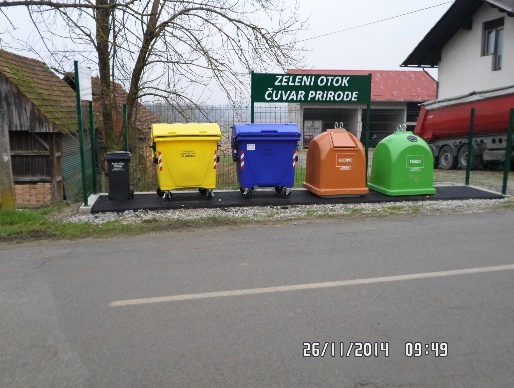 1. ZELENI OTOK – POLOGI                                                                	(Ulica Antuna Mihanovića, pored br. 53)                                                    2. 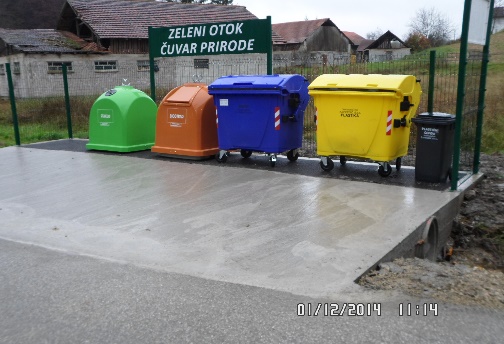 2. ZELENI OTOK – BOBOVEC ROZGANSKI                                                      		(Ulica Sv. Vida, Kumrovečka ulica pored br. 254)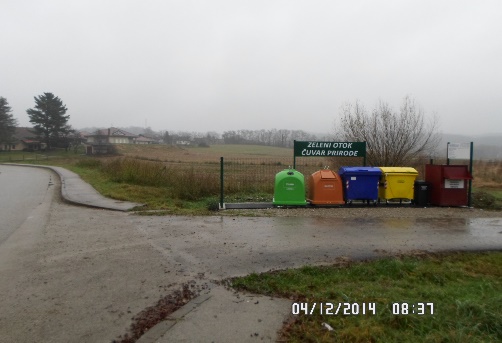 3. ZELENI OTOK – VUČILČEVO                                                          		(Ulica Sutlanske doline (bivša Gospodska))Zeleni otok je veličine 12,90 m², ograđen sa tri strane, a sadrži 5 kontejnera za sljedeće vrste otpada: papir, plastika, staklo, biootpad, tekstil. Na svim zelenim otocima postavljene su posude od 120 l za odlaganje plastičnih čepova u svrhu humanitarne akcije „Srce za djecu Hrvatske“. Općina je osigurala zemljište za smještaj zelenog otoka i podmirila troškove za izgradnju istog za što je sveukupno u 2014. godini utrošeno 67.348,15 kn. FZOEU u suradnji sa Zaprešićem d.o.o. sufinancirao je nabavu posuda za odlaganje otpada.7. SANACIJA LOKACIJE ONEČIŠĆENE OTADOM ODBAČENIM U OKOLIŠNa administrativnom području Općine Dubravica trenutno nema detektiranih nesaniranih lokacija onečišćenih otpadom te trenutno nije potrebno provođenje sanacije propisanom u PGO RH. Općina Dubravica kontinuirano radi na sprječavanju nastanka lokacija onečišćenih otpadom odbačenim u okoliš. 8. KONTINUIRANO PROVOĐENJE IZOBRAZNO-INFORMATIVNE AKTIVNOSTIOpćina Dubravica provodi program izobrazno – informativnih aktivnosti o održivom gospodarenju otpadom. U svrhu provođenja programa izobrazno-informativnih aktivnosti, Općina Dubravica u 2023. godini provodila je sljedeće aktivnosti:1. Uspostava sustava za zaprimanje obavijesti (prijava) o nepropisno odbačenom otpadu – aktivnost se provodi od 2018. godine na način što je na službenoj mrežnoj stranici Općine Dubravica (www.dubravica.hr) uspostavljena rubrika „Prijava nepropisno odbačenog otpada“ u kojoj se nalazi obavijest mještanima da je uspostavljen sustav za zaprimanje obavijesti o nepropisno odbačenom otpadu i sustav evidentiranja lokacija odbačenog otpada te Obrazac Prijave nepropisno odbačenog otpada putem kojeg mještani mogu prijaviti primijećeni nepropisno odbačen otpad. Općina Dubravica sa komunalnom tvrtkom Zaprešić d.o.o. surađuje glede zaprimanja zahtjeva primjedbi, prijava mještana o nepropisno odbačenom otpadu2. Informativne publikacije o gospodarenju otpadom: Plakat (brošura) o sprječavanju nastanka otpada, odgovornom postupanju s otpadom, odvojenom sakupljanju otpada, ponovnoj upotrebi predmeta, obavijesti o lokacijama zelenih otoka, rasporedu odvoza različite vrste otpada, ostale edukativne informacije o otpadu („Kud i kam se koje smeće meće?!“) – vodič (brošura) sa uputama za javnost, javno objavljena na mrežnoj stranici i oglasnoj ploči općine3. Plan gospodarenja otpadom Općine Dubravica za razdoblje od 2018. godine do 2023. godine i Izvješća o izvršenju Plana gospodarenja otpadom – na mrežnoj stranici Općine Dubravica, u rubrici Gospodarenje otpadom (http://www.dubravica.hr/gospodarenje-otpadom.html ), objavljen je važeći Plan gospodarenja otpadom Općine Dubravica za razdoblje od 2018. godine do 2023. godine te godišnja Izvješća o izvršenju važećeg Plana.Za postizanje navedenog cilja za plansko razdoblje od 2018.-2023. godine predviđa se nastavak aktivne provedbe navedenih aktivnosti. 9. PODACI O POSTOJEĆIM GRAĐEVINAMA I UREĐAJIMA ZA GOSPODARENJE OTPADOMNa području Općine Dubravica ne postoji reciklažno dvorište, mobilno reciklažno dvorište,reciklažno dvorište građevnog otpada niti sortirnica, ali je Općina Dubravica donijela Odlukuo korištenju reciklažnog dvorišta i reciklažnog dvorišta građevnog otpada na administrativnom području Grada Zaprešića.U mjesecu prosincu 2019. godine sklopljen je Ugovor o zajedničkom korištenju i upravljanju reciklažnim dvorištem, potpisnice kojeg su Grad Zaprešić, Općina Brdovec, Općina Bistra, Općina Dubravica, Općina Pušća, Općina Luka, Općina Marija Gorica te Zaprešić d.o.o. (upravitelj usluge prikupljanja miješanog komunalnog otpada) kojim su ugovorne strane ovlaštene zajednički koristiti reciklažno dvorište na katastarskoj čestici 117/5 k.o. Zaprešić, na odlagalištu Novi Dvori, Ulica Bana Josipa Jelačića 168, Zaprešić, kojeg je Grad Zaprešić povjerio upravitelju Zaprešić d.o.o. te reciklažno dvorište na katastarskoj čestici 3186/6 k.o. Laduč, u mjestu Ključ Brdovečki, Ulica Mihovila Krušlina, kojeg je Općina Brdovec povjerila upravitelju Zaprešić d.o.o., a o kojem je sklopljen i Ugovor o zajedničkom korištenju i upravljanju reciklažnim dvorištem između Općina Brdovec, Marija Gorica i Dubravica sa upraviteljem Zaprešić d.o.o., u mjesecu veljači 2019. godine.10. ZAKLJUČAKOpćinsko vijeće Općine Dubravica je 20. prosinca 2021. godine donijelo Odluku o načinu pružanja javne usluge sakupljanja komunalnog otpada na području Općine Dubravica (Službeni glasnik Općine Dubravica 07/21), sukladno članku 66. Zakona o gospodarenju otpadom (Narodne novine broj 84/21).Općina Dubravica je sukladno čl. 114. Zakona o gospodarenju otpadom (Narodne novine broj 84/21) u 2023. godini provodila informativne aktivnosti u svezi gospodarenja otpadom na svojem području,  uspostavila i ažurno održavala mrežnu stranicu sa svim bitnim informacijama o gospodarenju otpadom na svojem području te će općinski načelnik Općine Dubravica dostaviti godišnje izvješće o provedbi izobrazno-informativnih aktivnosti za 2023. godinu Ministarstvu gospodarstva i održivog razvoja putem mrežne aplikacije.Općina Dubravica je, temeljem Ugovora br. 2018/001205 o nabavi spremnika za odvojeno prikupljanje otpada sklopljenog sa Fondom za zaštitu okoliša i energetsku učinkovitost (dalje u tekstu: Fond), sufinancirala nabavu GRUPE 1-B – KANTE (HDPE) ZA OTPADNU PLASTIKU zapremine 120l (220 kom) i GRUPE 1-A – KANTE (HDPE) ZA OTPADNI PAPIR I KARTON zapremine 120l (460 kom).Navedene kante (spremnici za otpadnu plastiku i otpadni papir i karton) su u 2021. godini distribuirane prema korisnicima javne usluge i usluge povezane s javnom uslugom sa područja Općine Dubravica.Općina Dubravica ima izrađen i važeći Plan gospodarenja otpadom Općine Dubravica za razdoblje od 2018. do 2023. godine kojeg je donijelo Općinsko vijeće Općine Dubravica na svojoj 12. sjednici održanoj dana 24. listopada 2018. godine (Službeni glasnik Općine Dubravica 04/18).U mjesecu veljači 2019. godine Općina Dubravica sklopila je Ugovor o zajedničkom korištenju i upravljanju reciklažnim dvorištem na katastarskoj čestici 3186/6 k.o. Laduč, u mjestu Ključ Brdovečki, sa Općinama Brdovec i Marija Gorica te upraviteljem Zaprešić d.o.o., o zajedničkom korištenju reciklažnog dvorišta putem upravitelja koji će zaprimati otpad s područja triju Općina.U mjesecu prosincu 2019. godine Općina Dubravica sklopila je Ugovor o zajedničkom korištenju i upravljanju reciklažnim dvorištem na katastarskoj čestici 117/5 k.o. Zaprešić, na odlagalištu Novi Dvori, Ulica bana Josipa Jelačića 168, Zaprešić i reciklažnim dvorištem na katastarskoj čestici 3186/6 k.o. Laduč, u mjestu Ključ Brdovečki, Ulica Mihovila Krušlina, sa Gradom Zaprešićem, Općinama Brdovec, Bistra, Pušća, Luka, Marija Gorica i upraviteljem Zaprešić d.o.o., o zajedničkom korištenju oba reciklažna dvorišta putem upravitelja koji će zaprimati otpad s područja Grada Zaprešića i šest (6) Općina.Ovo Godišnje izvješće o provedbi Plana gospodarenja otpadom za 2023. godinu dostaviti će se Zagrebačkoj županiji, Upravnom odjelu za prostorno uređenje, gradnju i zaštitu okoliša te objaviti u Službenom glasniku Općine Dubravica do 31. ožujka 2024. godine.							NAČELNIK OPĆINE DUBRAVICA							Marin Štritof